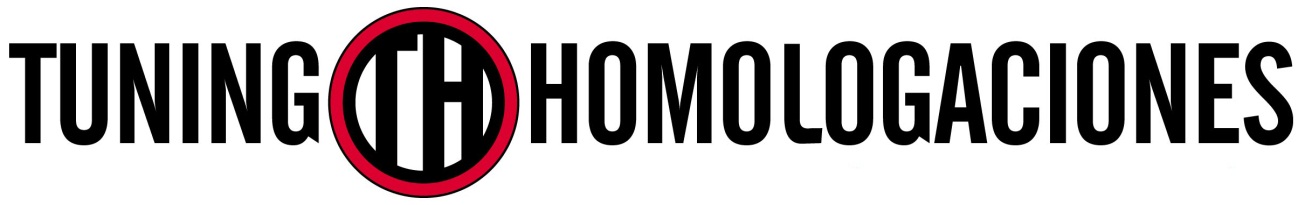 Documentación necesaria MOTOS:• 4 Fotos exteriores de la moto entera (delantera, trasera y 2 laterales)• Fotos de detalle de los elementos a homologar(ejemplo: manillar, asiento, faros, pilotos , intermitentes, subchasis, espejos, etc)• Foto de la ficha técnica por las dos caras( Hojas grapadas NO)• Foto del permiso de circulación• Rellenar la hoja de pedido adjunta:HOJA DE PEDIDO-MODELO MOTOSDatos solicitante:Nombre:     Apellidos:     Dirección:      Población/provincia/C.P:      DNI/CIF:      Teléfono:      e-mail:      Datos taller instalador:Nombre taller:      Nombre y apellidos del que firme el certificado:    Dirección:     Población/provincia/C.P:      Nº registro industrial/especial:      Teléfono del taller:REFORMAS:CARROCERÍALLANTAS Y NEUMÁTICOS MANILLARASIENTOSLUCESMARCADORAdjuntar foto con los testigos luminosos encendidos (ver ejemplo)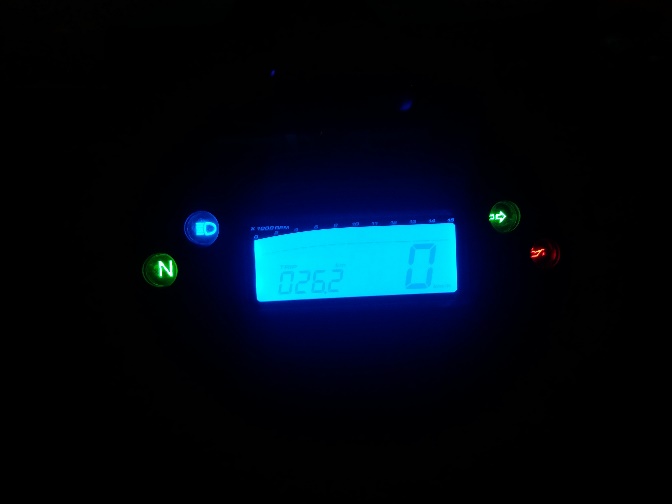 RETROVISORESSUSPENSIÓN( amortiguador trasero y/o horquilla delantera)OTROS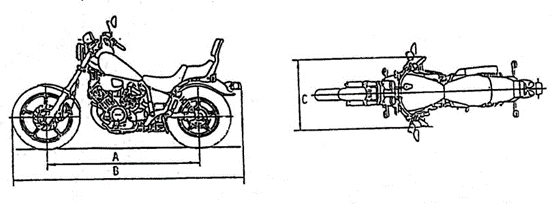 MEDIDAS TRAS REFORMA:Altura total (mm) (a la parte superior del manillar): (A) Anchura total (mm) (a los extremos del manillar): (B) Longitud total (mm) (de comienzo de rueda delantera a la parte más saliente trasera, puede que sea la rueda o puede que sea el portamatrícula): Número de asientos: SUSTITUCIONES O MODIFICACIONESMATERIALMARCA Y REFERENCIA(SI LA TIENE)En caso de que la pieza se sustituya por otra de otra moto, indicar marca y modelo de la moto donanteEjemplo:Eliminación de carenados, acortamiento subchasis, depósito de combustible, portamatrículas, asideros…….DELANTERO(Tras la reforma)TRASERO(Tras la reforma)NEUMÁTICOSEjemplo: 130/70 R17 58WLLANTASEjemplo: 5*17”EJEMPLOMARCA Y REFERENCIA, DIAMETRO (si la tiene)Manillar:Ejemplo: Renthal DE 22 mmLA SUSTITUCIÓN DE ASIENTO NO SE CONSIDERA REFORMA PERO SI LA REDUCCION O AUMENTO DE PLAZASEjemplo:Sustitución de asiento Biplaza por un Asiento MonoplazaMARCA Y REFERENCIA(grabada en el foco)CONTRASEÑA DE HOMOLOGACIÓN EUROPEA(Grabada en el foco)Ejemplo:FARO DELANTERO: A 01 E8 HCR 8091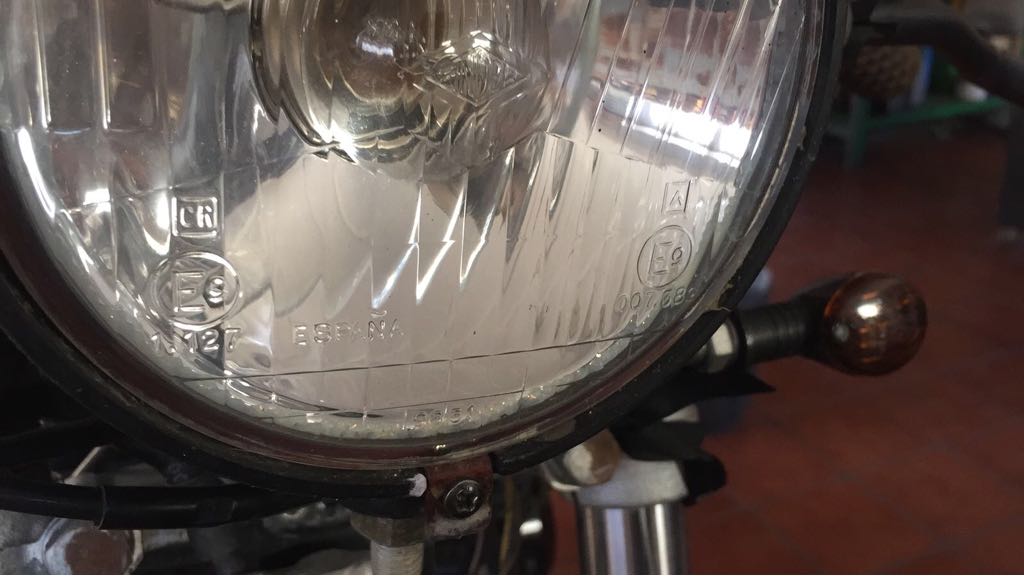 INTERMITENCIAS DELANTERAS : 11 E1 50R 003705 (DEL)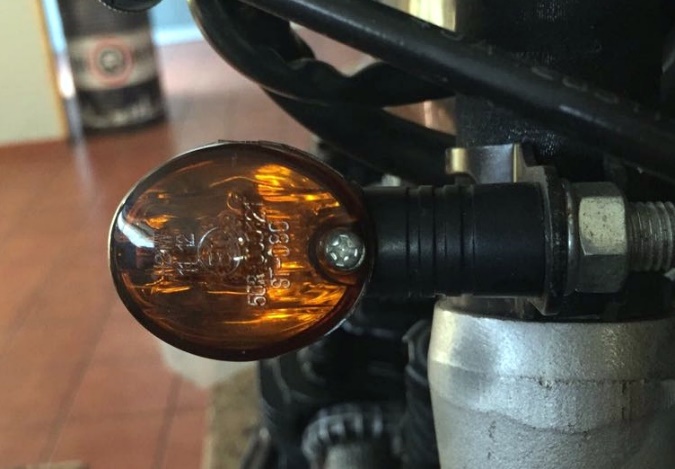 INTERMITENCIAS TRASERAS:12 E1 50R 003977(TRAS)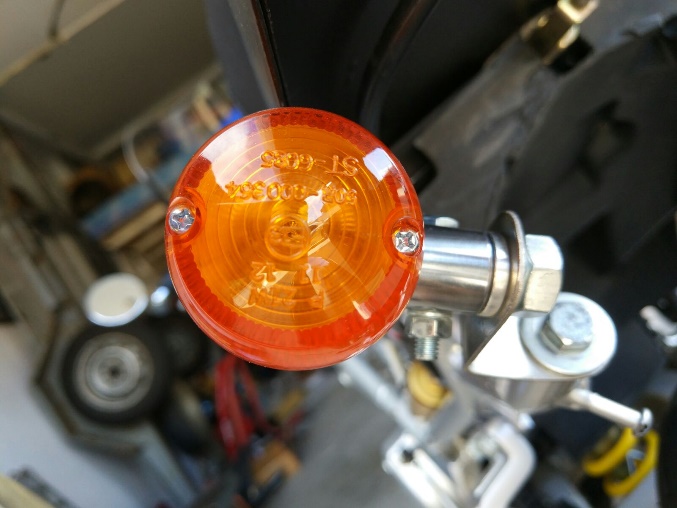 PILOTO TRASERO(FRENO Y POSICION):E4 50R-001384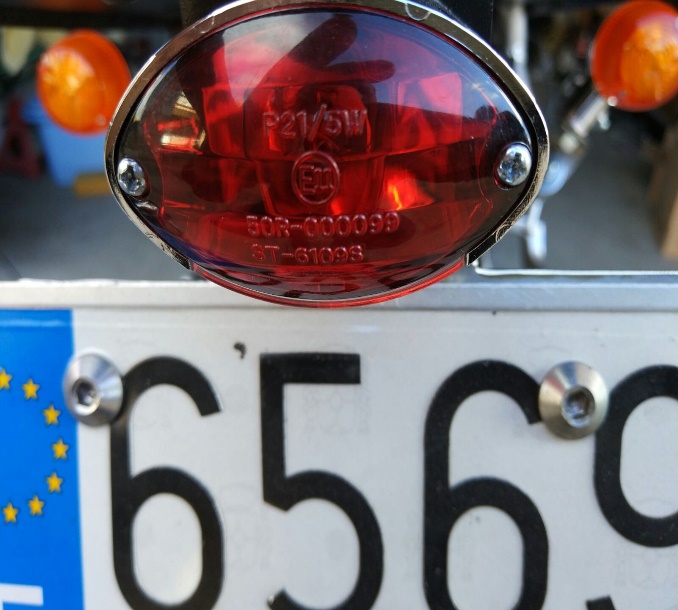 CATADIOPTRICO TRASERO:IA E17 02402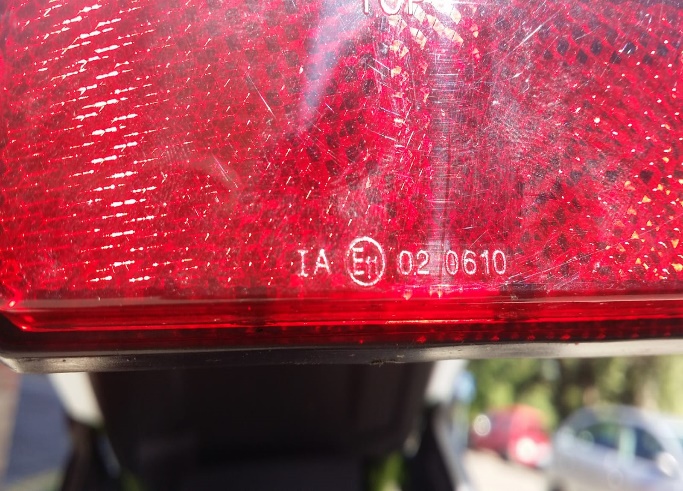 LUZ DE MATRÍCULA:L e4 YM 50R-001425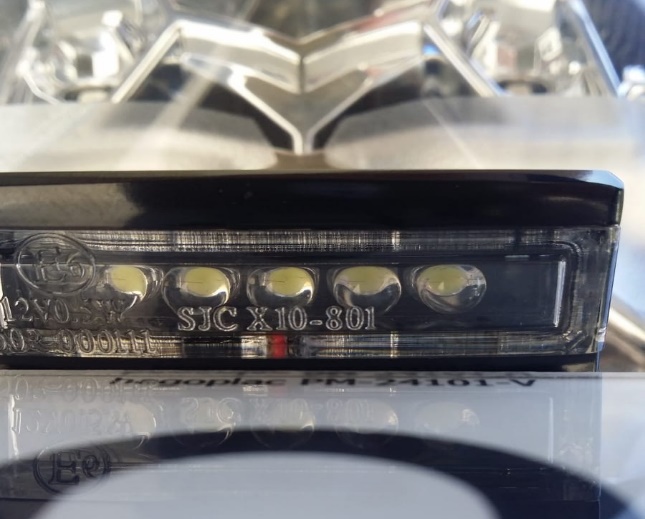 MARCA Y CONTRASEÑA DE HOMOLOGACION EUROPEA (suele venir por la parte trasera del mismo)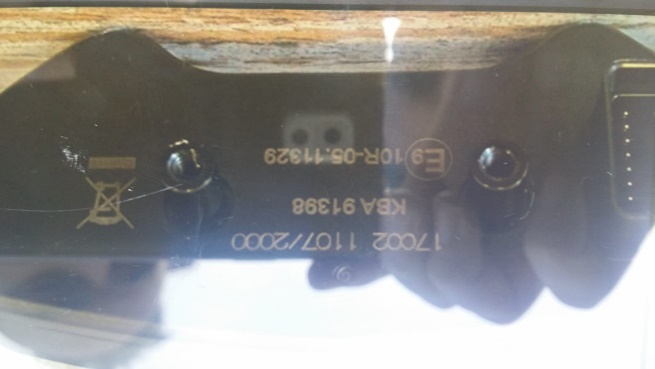 Motogadget, E13 10R-029702MARCA  Y CONTRASEÑA DE HOMOLOGACIONMARCA Y CONTRASEÑA DE HOMOLOGACIONRETROVISOR:Ejemplo:Highsider, E9 001158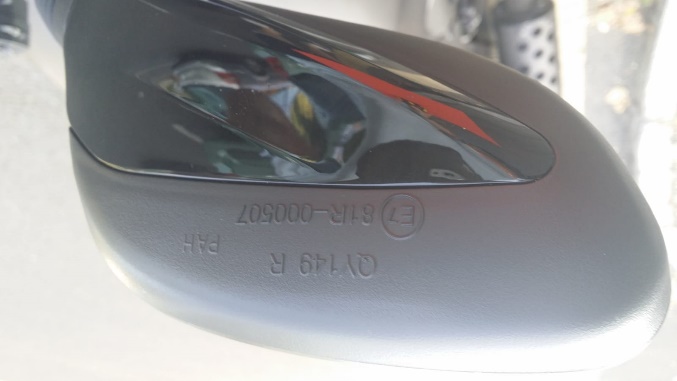 MARCA Y REFERENCIAMARCA Y REFERENCIAEjemplo:YSS ref: Y7460139